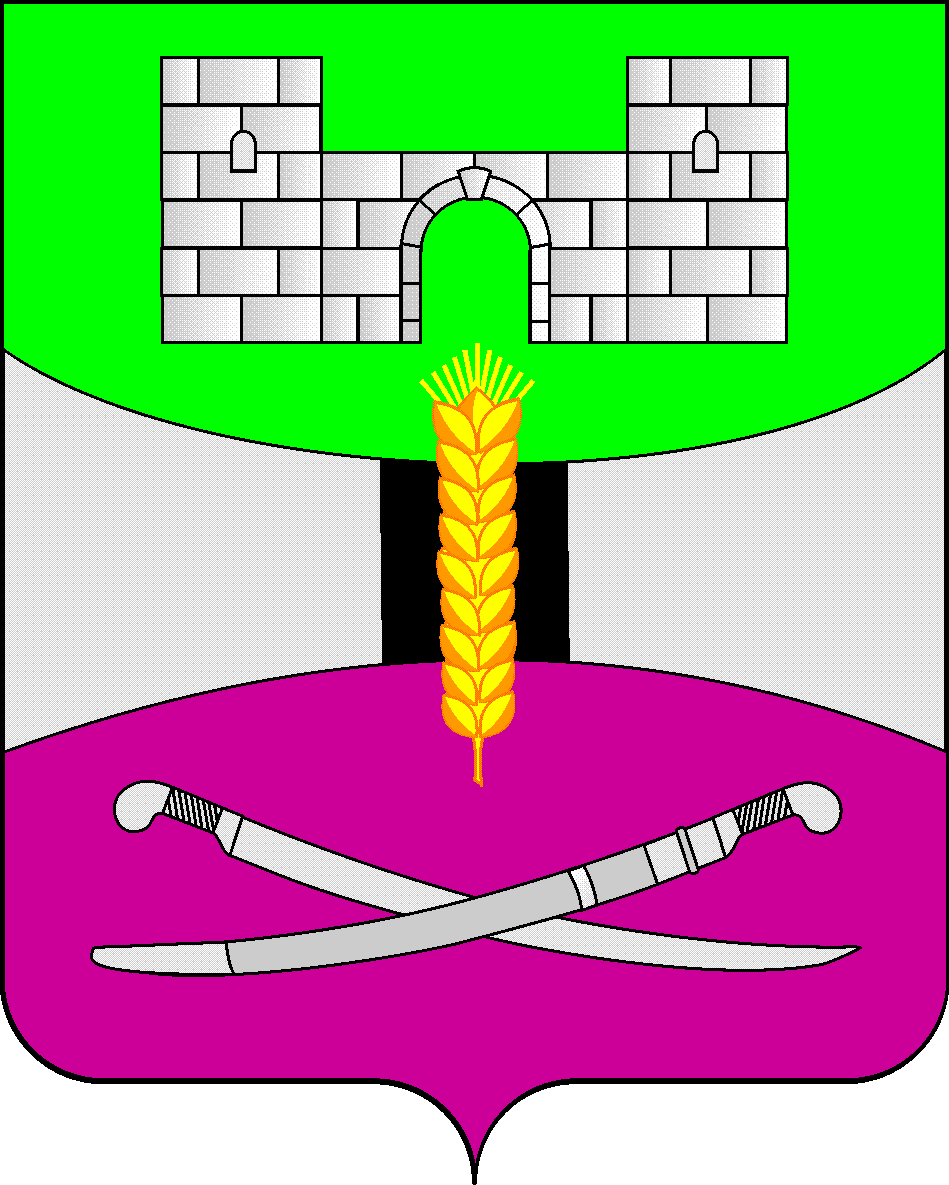 АДМИНИСТРАЦИЯ МУНИЦИПАЛЬНОГО ОБРАЗОВАНИЯЩЕРБИНОВСКИЙ РАЙОНПОСТАНОВЛЕНИЕот 28.09.2023                                                                                                           № 871О проведении муниципального этапаспортивно-оздоровительной смены«Краевая военно-спортивная игра «Зарница»в муниципальном образовании Щербиновский районВ целях привлечения школьников к занятиям военно-прикладными видами спорта, здоровому образу жизни, подготовки юношей к службе в Вооруженных Силах Российской Федерации и формирования навыков начальной военной подготовки, выработки навыков действия в экстремальных ситуациях, психологической подготовки к преодолению трудностей, воспитания чувства патриотизма, товарищества, ответственности,                                           п о с т а н о в л я ю:1. Отделу по делам молодежи администрации муниципального образования Щербиновский район (Григорьева) организовать и провести муниципальный этап спортивно-оздоровительной смены «Краевая военно-спортивная игра «Зарница» в муниципальном образовании Щербиновский район.2. Управлению образования администрации муниципального образования Щербиновский район (Приставка) обеспечить участие команд общеобразовательных организаций в муниципальном этапе спортивно-оздоровительной смены «Краевая военно-спортивная игра «Зарница» в муниципальном образовании Щербиновский район.3. Утвердить Положение о проведении муниципального этапа спортивно-оздоровительной смены «Краевая военно-спортивная игра «Зарница» в муниципальном образовании Щербиновский район (прилагается).4. Отделу по взаимодействию с органами местного самоуправления администрации муниципального образования Щербиновский район (Терещенко) разместить настоящее постановление на официальном сайте администрации муниципального образования Щербиновский район.5. Отделу муниципальной службы, кадровой политики и делопроизводства администрации муниципального образования Щербиновский район (Гусева) опубликовать настоящее постановление в периодическом печатном издании «Информационный бюллетень органов местного самоуправления муниципального образования Щербиновский район».6. Контроль за выполнением настоящего постановления возложить на заместителя главы муниципального образования Щербиновский район по социальным вопросам.7. Постановление вступает в силу на следующий день после его официального опубликования.Исполняющий полномочия глава муниципального образованияЩербиновский район                                                                   С.Ю. ДормидонтовПРИЛОЖЕНИЕУТВЕРЖДЕНОпостановлением администрациимуниципального образованияЩербиновский районот _____________ № ____1. Общие положенияМуниципальный этап спортивно - оздоровительной смены «Краевая военно-спортивная игра «Зарница» (далее-Игра), среди военно-патриотических клубов и объединений муниципального образования Щербиновский район  проводится отделом по делам молодежи администрации муниципального образования Щербиновский район, муниципальным казенным учреждением «Центр комплексного социального обслуживания молодежи «Горизонт» (далее - МКУ «ЦКСОМ «Горизонт») и управлением образования администрации муниципального образования Щербиновский район.2. Цель ЭтапаИгра проводится с целью организации отдыха и оздоровления детей и молодежи, совершенствования системы патриотического воспитания подрастающего поколения.3. Задачи ЭтапаСоздание оптимальных условий для выявления спортивно-физического потенциала молодежи.Приобретение походного опыта и навыков общения в коллективе.Психологическая подготовка к преодолению трудностей, выработка навыков и способностей действовать в экстремальных ситуациях.Воспитание и развитие высоких физических и морально-психологических качеств у молодежи муниципального образования Щербиновский район.Популяризация военно-прикладных и технических видов спорта.Углубленное изучение подростками истории Отечества, истории российской армии.Обмен опытом по военно-патриотическому воспитанию детей и молодежи в муниципальном образовании Щербиновский район.Определение сильнейшей команды муниципального образования для участия в соревнованиях в спортивно-оздоровительной смене «Краевая военно-спортивная игра «Зарница».4. Руководство Организаторами Игры являются отдел по делам молодежи администрации муниципального образования Щербиновский район, МКУ «ЦКСОМ «Горизонт» и управление образования администрации муниципального образования Щербиновский район, которые осуществляют общую координацию организации и проведения муниципального этапа Игры.Непосредственное проведение состязаний возлагается на судейскую коллегию. Для работы в судейскую коллегию приглашаются наиболее опытные преподаватели общеобразовательных организаций, военнослужащие воинских частей, сотрудники военных комиссариатов и отделов внутренних дел, представители общественных организаций.5. Сроки и места проведения ИгрыИгра проводится в октябре 2023 года. Проведение состязаний обеспечивается организаторами муниципального этапа.6. Участники6.1. В муниципальном этапе игры принимают участие юноши и девушки в возрасте от 14 до 17 лет включительно, постоянно проживающие на территории муниципального образования Щербиновский район. Для подтверждения своего возраста все участники команд должны иметь при себе паспорт или иной документ, удостоверяющий личность, и быть готовыми представить его по требованию судейской коллегии.6.2. Состав команды для участия в Игре – 10 человек (7 юношей и 3 девушки), имеющих медицинский допуск к участию. 6.3. В муниципальном этапе Игры отряд сопровождает 1 (один) руководитель, который находится с командой в течение всего периода, несёт ответственность за своевременную подготовку, представление команды на соревнования и конкурсы, за выполнение установленных правил поведения на территории проведения Игры, а также за жизнь и здоровье участников.Механизм проведения Игры7.1. Механизм проведения Игры включает в себя ряд мероприятий, соревнований спортивно-прикладного и военно-спортивного характера между командами (эстафеты, конкурсы, викторины) и отдельными Участниками («командиры», «стрелки», «разведчики», «санитары»), встреч (бесед) с участниками Великой Отечественной войны и боевых действий, политических и общественных деятелей.7.2. Соревнования и конкурсы в рамках Игры проводятся в соответствии с условиями проведения состязаний по видам спортивно-оздоровительной смены «Краевая военно-спортивная игра «Зарница» (приложение № 1 к настоящему Положению).7.3. Порядок и сроки подачи заявок для участия в Игре.Заявки на участие в муниципальной Игре предоставляются в отдел по делам молодёжи администрации муниципального образования Щербиновский район по адресу ст. Старощербиновская, ул. Первомайская, 74, 2 этаж или на электронную почту: odmschr@mail.ru7.4. Для регистрации участников команд муниципального образования Щербиновский район необходимо представить следующие документы:1) приказ направляющей организации о направлении команды для участия в муниципальном этапе с приложением заявки по форме в соответствии с приложением № 2 к настоящему Положению;2) ведомость прохождения инструктажа по технике безопасности по форме согласно приложению № 3 к настоящему Положению;7.4.1. Для регистрации каждого участника муниципального этапа, входящего в состав команды, необходимо предоставить следующий пакет документов:1) медицинскую справку по форме 079/У данные, содержащиеся в справке, должны включать в себя информацию об общем состоянии здоровья ребенка, хронических заболеваниях, проведенной вакцинации и ревакцинации с указанием дат, номеров и серий прививок (выписка из прививочного листа), печатью медицинской организации, заключения врача об отсутствии контактов с инфекционными больными (не ранее чем за 3 дня до начала муниципального этапа);2) копия полиса медицинского страхования;3) заявление-согласие законного представителя на обработку персональных данных несовершеннолетнего (приложение № 4); 4) копия документа, удостоверяющего личность и подтверждающего возраст участника, и место жительства (паспорт 2 и 3 страницы), в исключительных случаях - копия свидетельства о рождении, справка о регистрации по месту жительства.Кроме этого, каждый участник муниципального этапа должен иметь при себе набор личного снаряжения в соответствии с перечнем снаряжения личного (индивидуального) и коллективного пользования, указанным в                      приложении № 5 к настоящему Положению.В случае отсутствия требуемых документов или обнаружения недостатков в их оформлении, предоставляется время на устранение недостатков до конца работы судейской коллегии, т.е. до начала соревнований, в противном случае команда не допускается к участию в муниципальном этапе.Обеспечение мер безопасности в рамках ИгрыОбеспечение мер безопасности при проведении Игры возлагается на организаторов.При возникновении условий, угрожающих безопасности участников во время проведения мероприятий в рамках Игры, мероприятия должны быть отложены, а уже начавшиеся – прерваны.8.3. К мерам обеспечения безопасности относятся:1) проведение инструктажа безопасности с участниками Игры;2) правильный выбор места проведения конкурсов и соревнований; 3) поддержание порядка и дисциплины во время проведения мероприятий;4) организация дежурства медицинских работников;5) организация противопожарных мероприятий;6) соответствие подготовленности Участников уровню проводимых соревнований и конкурсов;7) четкая работа Организаторов при проведении конкурсов и соревнований;8) иные дополнительные мероприятия, необходимые при проведении мероприятий, исходя из конкретной обстановки.9. Подведение итогов и награждение победителейМеста в командном и личном первенстве, а также по видам определяются судейской коллегией в соответствии с условиями проведения состязаний по видам спортивно-оздоровительной смены «Краевая военно-спортивная игра «Зарница».Общекомандное место определяется по наименьшей сумме командных мест в видах состязаний. В случае равенства суммы мест у двух и более команд первенство получает команда, занявшая больше 1-х, 2-х, 3-х и т.д. мест в состязаниях (учитываются личные и командные результаты по видам программы).При подведении общих итогов также учитывается: дисциплина, соблюдение установленного порядка в местах проживания, проведения соревнований и мероприятий. Команды, занявшие 1-е, 2-е, 3-е места в общекомандном зачете муниципального этапа Игры, а также в отдельных видах и конкурсах программы состязаний, награждаются дипломами. Участники команд, занявших 1, 2, 3 места в комплексном зачете муниципальной Игры, награждаются грамотами. Участники, занявшие 1, 2, 3 места в личном зачете на отдельных видах и конкурсах, награждаются дипломами.Команда-победитель муниципального этапа Игры принимает участие в спортивно-оздоровительной смене «Краевая военно-спортивная игра «Зарница».10. Материально-техническое обеспечение10.1. В период проведения Игры обеспечивается работа специализированных служб: медицинской и административно-хозяйственной.10.2. Для проведения конкурсов и соревнований в рамках Игры территория оборудуется в соответствии с порядком и условиями проведения состязаний по видам спортивно-оздоровительной смены «Краевая военно-спортивная игра «Зарница».Начальник отдела по делам молодежи администрации муниципального образования Щербиновский район                                                                         УСЛОВИЯпроведения состязаний по видам спортивно-оздоровительной смены  «Краевая военно-спортивная игра «Зарница» в муниципальномобразовании Щербиновский район1. Строевой смотр «Статен в строю, силен в бою»Зачет командный. Участвует команда в полном составе. Форма одежды парадная с головными уборами. Проводится поэтапно на трех рабочих местах.Рабочее место № 1. Действия в составе строя на месте.Построение в двухшереножный строй, доклад командира команды судье о готовности к смотру, ответ на приветствие, ответ на поздравление, выполнение команд: «Равняйсь», «Смирно», «Вольно», «Заправиться», «Разойдись», построение в одну шеренгу, расчет по порядку в команде, расчет на «первый» - «второй», перестроение из одной шеренги в две и обратно, повороты на месте, размыкание и смыкание строя. Рабочее место № 2. Действия в составе строя в движении.Движение строевым шагом, изменение направления движения, повороты  в движении, выполнение воинского приветствия в строю, ответ на приветствие и благодарность, прохождение с песней, остановка команды по команде «Стой».Рабочее место № 3. Одиночная строевая подготовка без оружия. Судья определяет 3 представителя от команды, которые по командам командира показывают строевые приемы: выход из строя, подход к начальнику, повороты на месте, движение строевым шагом, повороты в движении, выполнение воинского приветствия начальник слева (справа), возвращение в строй.Итоговая оценка команде определятся из следующих оценочных показателей:Оценка за внешний вид: соблюдение единообразия формы одежды; аккуратность прически; состояние и чистота обуви.Оценка строевой слаженности команды.Команды и действия в составе строя и одиночная строевая подготовка выполняются в соответствии с требованиями Строевого Устава Вооруженных Сил Российской Федерации. Каждый прием оценивается по 5-бальной системе. Если прием пропущен, или не выполнен в контрольное время, ставится оценка – 0. Оценки суммируются. Команда-победитель определяется по наибольшей сумме набранных баллов. Побеждает команда, набравшая большее количество баллов.За каждого отсутствующего без уважительных причин участника из общей суммы очков, полученных отрядом, вычитается 2 балла.В случае равенства суммы баллов у двух и более команд назначаются дополнительные соревнования в прохождении торжественным маршем.В случае равенства очков по строевой подготовке в расчет берутся результаты оценок рабочего места № 2.1.4.3. Смотр физической подготовки - «Готов к труду и обороне»Зачет лично-командный. Участвует команда в полном составе. Форма одежды спортивная. Состязания проводятся по упражнениям: «Подтягивание из виса на высокой перекладине» (юноши); «Сгибание и разгибание рук лежа на полу или подстилке» (девушки); «Прыжок в длину с места толчком двумя ногами» (юноши и девушки); встречный челночный бег - эстафета 10x3x10м.Фиксируется результат каждого Участника. Зачет у юношей и девушек раздельный. Победитель в личном зачете определяется по наибольшему количеству правильно выполненных приемов. В случае равенства результатов у двух и более участников преимущество дается участнику, выступающим по жеребьевке впереди соперника.Место команде определяется по наименьшей сумме мест, показанных юношами и девушками.В командном зачете побеждает команда, набравшая наименьшую сумму мест за все упражнения. При равенстве суммы мест преимущество отдается команде, показавшей лучший результат в «Подтягивание из виса на высокой перекладине» (юноши), «Сгибание и разгибание рук лежа на полу или подстилке» (девушки). Подтягивание из виса на высокой перекладине.Подтягивание из виса на высокой перекладине выполняется из исходного положения: вис хватом сверху, кисти рук на ширине плеч, руки, туловище и ноги выпрямлены, ноги не касаются пола, ступни вместе.Участник подтягивается так, чтобы подбородок поднялся выше грифа перекладины, затем опускается в вис и, зафиксировав исходное положение на 5 с, продолжает выполнение упражнения. Засчитывается количество правильно выполненных попыток.Ошибки (попытка не засчитывается): подтягивание рывками или с махами ног (туловища); подбородок не поднялся выше грифа перекладины; отсутствие фиксации на 0,5 в исходном положении поочередное сгибание рук.Прыжок в длину с места толчком двумя ногами.Прыжок в длину с места толчком двумя ногами выполняется в секторе для прыжков. Место отталкивания должно обеспечивать хорошее сцепление с обувью.Участник принимает исходное положение: ноги на ширине плеч, ступни параллельно, носки ног перед линией отталкивания. Одновременно толчком двух ног выполняется прыжок вперед. Мах руками допускается.Измерение производится по перпендикулярной прямой от места отталкивания до ближайшего следа, оставленного любой частью тела участника.Участнику представляется две попытки. В зачет идет лучший результат.Ошибки (попытка не засчитывается): заступ за линию отталкивания или касание ее; выполнение отталкивания с предварительного подскока; отталкивание ногами поочередно.Сгибание и разгибание рук в упоре лежа.Выполнение сгибания и разгибания рук в упоре лежа на полу, может проводиться с применением «контактной платформы», либо без нее. Сгибание и разгибание рук в упоре лежа на полу, выполняется из ИП: упор лежа на полу, руки на ширине плеч, кисти вперед, локти разведены не более чем на 45 градусов, плечи, туловище и ноги составляют прямую линию. Стопы упираются в пол без опоры.Участник, сгибая руки, касается грудью пола или «контактной платформы» высотой 5 см, затем, разгибая руки, возвращается в ИП и, зафиксировав его на 0,5 с, продолжает выполнение испытаний.Засчитывается количество правильно выполненных сгибаний и разгибаний рук, фиксируемых счетом судьи в ИП.Ошибки (попытка не засчитывается): касание пола коленями, бедрами, тазом, нарушение прямой линии «плечи - туловище - ноги»; отсутствие фиксации на 0,5 в ИП; поочередное разгибание рук; отсутствие касания грудью пола (платформы); разведение локтей относительно туловища более чем на 45 градусов1.8. Встречный челночный бег - эстафета 10x3x10 м.Для выполнения упражнения команда делится на 2 части по 5 человек в каждой. Каждый Участник пробегает три отрезка по 10 м. Отрезки обозначаются сигнальными конусами. Старт и финиш определяется в одном месте. Передача эстафеты - передача эстафетной палочки следующему участнику команды и т.д. Место команде определяется по наименьшему времени прохождения дистанции.Примечание: За каждого отсутствующего на виде Участнику по неуважительной причине команде прибавляется штрафных 3 очка (по каждому виду в отдельности).2. Конкурс «Снайпер»Зачет лично-командный. Соревнования проводятся на 2-х рубежах одновременно: «Стрельба из пневматической винтовки», «Метание гранат на точность». Состав команды - 8 участников (из них 2 девушки). Форма одежды полевая. Участник принимает участие только на одном рубеже.Личное место участника за выполнение соревнований на рубежах определяется по сумме выбитых очков зачетными выстрелами и по  сумме 3-х лучших бросков метания гранаты.Командное место при выполнении соревнований на рубежах определяются по сумме очков выбитых всеми участниками команды в стрельбе из пневматической винтовки и по сумме очков при метании гранаты на точность участников команды.Места в конкурсе «Снайпер» по наименьшей сумме командных мест участников. В случае равенства суммы мест у двух и более команд первенство отдается команде, имеющей более высокое место за выполнение упражнения стрельб.2.1. 1-й рубеж «Стрельба из пневматической винтовки». Выполняют 6 человек (из них 1 девушка).Оружие команды - пневматическая винтовка типа ИЖ-38 или МР-512 с открытым прицелом. Цель - мишень «Г1». Дальность до цели - 5 м. Положение для стрельбы - стоя. Количество выстрелов - 8 (3 пробных и 5 зачетных). Общее время на стрельбу участнику не более 5 минут.Результат участнику определяется по сумме выбитых очков.Победитель в личном зачете определяется по наибольшей сумме выбитых очков. В случае равенства очков у двух и более участников, по наибольшему количеству выбитых «10», «9», «8», и т. д, Если и это не дало возможности выявить лучший результат, назначается перестрелка в количестве 5 выстрелов.2.2. 2-й рубеж «Метание гранат на точность». Выполняют 2 человека от команды (из них 1 девушка).Цель горизонтальная плоская размером 5 х 5 м разделена на сектора   (1-й сектор, ближний - в глубину 2м, 2-й, средний - 1м и 3-й, дальний - 2м). Дальность до габарита цели - 25 м. Вес гранаты 500 г для юношей и 300 г для девушек. Количество бросков - 5 (без пробных). Время на выполнение упражнения — 2 мин. 30 сек.Оценки: попадание в 1-й сектор - 40 очков, во 2-й - 100 очков,               в 3-й - 60 очков. Попадания считаются только прямые. Касание границы сектора засчитывается в пользу участника (в большую сторону). Метание производится с макетом или автоматом АК. При заступе за ограничитель и непопадание гранаты в цель попытка не засчитывается.Результат участнику определяется по сумме 3-х лучших бросков.Победитель в личном зачете определяется по наибольшей сумме очков. Если и это не дало возможности выявить лучший результат, назначается переброска в количестве 3-х бросков.3. Конкурс «Огневой рубеж»Зачет лично-командный. Соревнования проводятся по отработке нормативов: «Разборка и сборка автомата АК (ММГ)», «Снаряжение магазина 30-ю патронами». Состав команды - 8 участников (из них 2 девушки). Форма одежды полевая.Итоговый результат участника за выполнение конкурса «Огневой рубеж» складывается из суммы времени выполнения нормативов и штрафного времени.Командные места в конкурсе «Огневой рубеж» определяются по наименьшей сумме времени всех участников. В случае равенства времени у двух и более команд первенство отдается команде, имеющей лучший результат «Разборка и сборка автомата АК (ММГ)».При выполнении конкурса «Огневой рубеж» команды используют оружие (ММГ АК-74), соответствующее заводскому стандарту, или используется судейский образец.3.1. 1-й норматив «Разборка и сборка автомата АК (ММГ)». Выполняет все участники.Оружие АК (ММГ) находится на чистой подстилке или столе, участник у оружия. Части и механизмы укладывать в порядке разборки, обращаться с ними бережно. Время отсчитывается от команды «К выполнению норматива приступить» до доклада участника «Готов».Порядок разборки (дульный тормоз-компенсатор не отсоединять):отделить магазин. После этого проверить, нет ли патрона в патроннике, для чего опустить переводчик вниз, поставив его в положение АВ или ОД; отвести за рукоятку затворную раму назад, осмотреть патронник, отпустить рукоятку затворной рамы и спустить курок, с боевого взвода;вынуть пенал с принадлежностями (пенал не раскрывать принадлежности не вынимать);отделить шомпол;отделить крышку ствольной коробки;отделить возвратный механизм;отделить затворную раму с затвором;отделить затвор от затворной рамы;отделить газовую трубку со ствольной накладкой;положить все составные части и механизмы на подстилку (стол), не допуская касания до них любой частью тела.Сборка производится без дополнительной команды судей. Время выполнения норматива не останавливается.Порядок сборки после неполной разборки:присоединить газовую трубку со ствольной накладкой;присоединить затвор к затворной раме;присоединить затворную раму с затвором к ствольной коробке;присоединить возвратный механизм;присоединить крышку ствольной коробки;спустить курок с боевого взвода и поставить на предохранитель;присоединить шомпол;вложить пенал в гнездо приклада и утопить его так чтобы гнездо закрылось крышкой.присоединить магазин к автомату;положить оружие на стол (подстилку) и доложить «Готов».Фиксируется время и правильность.Ошибки, наказываемые штрафом в 3 секунды за каждую: нарушение последовательности выполнения норматива; перекрест и навал деталей «кучей».Ошибки, наказываемые штрафом в 10 секунд: нарушение требований безопасности, спуск курка с боевого взвода при присоединенном магазине.3.2. 2-й норматив «Снаряжение магазина 30-ю патронами».Выполняется на столе или чистой подстилке. Патроны лежат россыпью (произвольно). Время отсчитывается от команды «К выполнению норматива приступить» до доклада участника «Готов».4. Конкурс «Контрольно-туристский маршрут»Зачет командный. Участвует команда в составе 7 человек (из них 2 девочки). Форма одежды полевая. Конкурс проводятся по 3 этапам: «Определение азимута магнитного»; «Кочки»; «Костер».В конкурсе «Контрольно-туристский маршрут» побеждает команда, показавшая наименьшую сумму времени и штрафное время по дистанции. Команды, не прошедшие какой-либо из этапов, занимают места после команд, прошедших все этапы.4.1. 1-й этап «Определение азимута магнитного».Для определения азимута назначаются 2 ориентира. Фиксируется правильность выполнения задания. Льготные 5 градусов в ту или иную сторону. Если ошибка на каждый из ориентиров превышает 5 градусов, команде назначается штраф 30 секунд. Контрольное время - не более 5 минут.4.2. 2-й этап «Кочки».Диаметр кочек 25 - 30 см. Количество кочек - 6, расположенные зигзагообразно на одной нитке. Расстояние между кочками 1,2-1,5 м. Необходимо пройти кочки, своевременно меняя толчковую ногу, в следующей последовательности: правой — левой — правой — правой — левой — правой. На этапе должно находится не более одного человека. За допущенную ошибку участник возвращается на начало преодоления данного препятствия.4.3. 3-й этап. «Костер».«Разжечь костер» (пережечь контрольный шнур), используя спички. Материал для «костра» тот, который можно собрать в лесу: береста, хвоя и другие ветки, сухая трава. Можно использовать заранее сделанную из сухой сосновой ветки «палочку-зажигалочку». Количество спичек или попыток зажигалкой не более - 2. За каждую последующую спичку или попытку команде назначается штраф - 20 сек. Контрольное время - не более 5 минут.5. Порядок работы судейской коллегии5.1. Судейская коллегия выполняет следующие функции:	оценивает действия и результаты участников состязаний в ходе проведения Игры в соответствии с настоящими Условиями;определяет победителей;подводит итоги состязаний.5.2. Руководителям команд во время проведения Игры (с начала жеребьевки до окончания обработки протоколов) запрещается:вмешиваться в работу судей;помогать своей команде, если не было просьбы судей;находиться в зоне состязаний, если это не было ранее оговорено.5.3. В случае фиксирования судьями вышеуказанных нарушений результат команде не засчитывается, и она занимает в данном виде состязаний последнее место.5.4. Решение судейской коллегии оформляется протоколом и подписывается главным судьей.5.5. Порядок обращения к судьям для выяснения вопросов, связанных с результатами выступления команды на соревнованиях и подачей протестов главному судье, объявляется руководителям команд на построении перед началом соревнований.5.6. Судейская коллегия вправе вносить предложения, относящиеся к ее компетенции, по условиям проведения Игры, не противоречащие их общему содержанию.ЗАЯВКА на участие в муниципальном этапе спортивно-оздоровительной смене «Краевая военно-спортивная игра «Зарница» в муниципальном образовании Щербиновский районОбщеобразовательная организация ____________________________________Название команды __________________________________________________Всего допущено к соревнованиям ______________ человек   _______________________		_______________________________           (подпись врача)				          (расшифровка подписи)Руководитель организации                        ___________      _____________                                                                                                                                                                                  (подпись)                   (расшифровка подписи) «____» _____________2023 г.ВЕДОМОСТЬпрохождения инструктажа по технике безопасности 	Инструктаж по технике безопасности проведен с представителями команды общеобразовательной организации Щербиновского района ____________________________ (всего ______ человек) по следующим темам:	соблюдение мер техники безопасности при передвижении к месту проведения спортивной смены «Краевая военно-спортивная игра «Зарница» в 2023 году и обратно;соблюдение мер техники безопасности во время пребывания на территории проведения спортивной смены «Краевая военно-спортивная игра «Зарница» в 2023 году;соблюдение мер техники безопасности во время участия в состязаниях спортивной смены «Краевая военно-спортивная игра «Зарница» в 2023 году;соблюдение мер техники безопасности при обращении с открытым огнем.Инструктаж проведен___________________________________________________	                                       (Ф.И.О. полностью проводившего инструктаж, должность)Подпись проводившего инструктаж _____________________________________(Ф.И.О. полностью)Приказом ___________________ (наименование организации) № ______                     от «___» ________ 2023 г. старшим группы ответственным за жизнь, здоровье и безопасность вышеперечисленных членов команды назначен ________________________________________________________________________________Руководитель организации                          _________________________________М.П.								 (Ф.И.О. полностью)Директору муниципального казенногоучреждения муниципального образования Щербиновский район «Центр комплексного социального обслуживания молодежи «Горизонт»Жидковой О.В.СОГЛАСИЕзаконного представителя на обработку персональных данных несовершеннолетнегоЯ, _______________________________________________________________________, проживающий (-ая) по адресу_____________________	_______________________________________________________________________________________________________________паспорт серия _________, номер _________________, выдан «______» _________ года ______________________________________________________________________________________________________________________________________________________________, являюсь представителем несовершеннолетнего _____________________________________________________________________________ на основании ст.64 п.1 Семейного кодекса РФ. Настоящим даю согласие муниципальному казенному учреждению муниципального образования Щербиновский район «Центр комплексного социального обслуживания молодежи «Горизонт», расположенному по адресу: ст. Старощербиновская, ул. Первомайская 74, на обработку персональных данных моего несовершеннолетнего ребенка _____________________________________________________относящихся исключительно к перечисленным ниже категориям персональных данных:Ф.И.О.	           □ Адрес	                            □ ОбразованиеДата рождения	□  Паспортные данные           □  Место рождения	Настоящее согласие представляется на осуществление следующих действий в отношении персональных данных ребенка: сбор, систематизация, накопление, хранение, уточнение (обновление, изменение), использование, обезличивание, блокирование, уничтожение.МКУ МОЩР «Центр комплексного социального обслуживания молодежи «Горизонт» осуществляет смешанную обработку персональных данных с применением ЭВМ, с передачей по внутренней сети и по сети Интернет.Я подтверждаю, что давая настоящее согласие, я действую по своей воле и в интересах ребенка, законным представителем которого являюсь.Согласие может быть отозвано мною в любое время на основании моего письменного заявления.«_____» _____________ 2023 г.       _________________                                  _______________________					  (подпись)				              (Ф.И.О.)Рекомендуемый перечень снаряжения личного (индивидуального)и коллективного пользованияст-ца СтарощербиновскаяПОЛОЖЕНИЕо проведении муниципального этапа спортивно-оздоровительной смены «Краевая военно-спортивная игра «Зарница»в муниципальном образовании Щербиновский районПРИЛОЖЕНИЕ № 1к Положению о проведениимуниципального этапаспортивно-оздоровительной смены«Краевая военно-спортивная игра «Зарница» в муниципальном образовании Щербиновский районПРИЛОЖЕНИЕ № 2к Положению о проведении муниципального этапаспортивно-оздоровительной смены «Краевая военно-спортивная игра «Зарница» в муниципальном образовании Щербиновский район№ п.п.Фамилия,имя, отчествоДата рождения(число, месяц, год)Домашний адрес (индекс)ОрганизацияДопуск врача123456Иванов ИванИванович10.08.99350038 г. Краснодар, ул. Северная,55ВПК «Старт»МОУ СОШ №2   г. Краснодараотметка о допуске...11Руководитель командыПРИЛОЖЕНИЕ № 3к Положению о проведении муниципального этапаспортивно-оздоровительной смены «Краевая военно-спортивная игра «Зарница»в муниципальном образованииЩербиновский район№п/пФ.И.О. участника (полностью)Дата инструктажаЛичная подпись участника, с которыми проведен инструктаж12341.ПРИЛОЖЕНИЕ № 4к Положению о проведении муниципального этапаспортивно-оздоровительной смены «Краевая военно-спортивная игра «Зарница»в муниципальном образованииЩербиновский районПРИЛОЖЕНИЕ № 5к Положению о проведении муниципального этапаспортивно-оздоровительной смены «Краевая военно-спортивная игра «Зарница» в 2023 году№ п/пНаименованиеКоличествоЛичное (индивидуальное пользование)Личное (индивидуальное пользование)Личное (индивидуальное пользование)Куртка – ветровка1Головной убор с козырьком для защиты от солнца1Свитер шерстяной (полушерстяной)1Ботинки туристские1Легкая обувь: кеды или кроссовки1 параНижнее белье1-2 комплектаНоски теплые3 парыНоски хлопчатобумажные2-3 парыКомплект спортивной формы 1Комплект парадной формы с головным убором1Комплект полевой формы с головным убором (камуфляж)1Средства личной гигиеныКоллективное пользованиеКоллективное пользованиеКоллективное пользованиеФлаг муниципального образования или команды1Аптечка отрядная (входят средства первой помощи)1Ремонтный набор (нитки швейные, иголки швейные, ножницы)1Санитарная сумка, укомплектованная:– жгут кровоостанавливающий– две носилочные лямки– шина– бинт марлевый медицинский стерильный 7мх14см – 5 шт.1ММГ АК10Средство защиты органов дыхания, зрения и кожи лица (противогаз)10